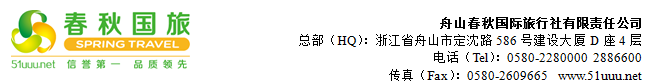 上虞覆卮山千年油菜梯田＋大通农场深度赏花采摘一日游行程单行程安排集合站点费用说明其他说明产品编号455095出发地舟山市目的地上虞市行程天数1去程交通汽车返程交通汽车参考航班无无无无无产品亮点等你共赏春光等你共赏春光等你共赏春光等你共赏春光等你共赏春光产品介绍覆卮山，千年梯田，百年古村，上虞第一高峰。覆卮山，千年梯田，百年古村，上虞第一高峰。覆卮山，千年梯田，百年古村，上虞第一高峰。覆卮山，千年梯田，百年古村，上虞第一高峰。覆卮山，千年梯田，百年古村，上虞第一高峰。D1D1行程详情舟山-绍兴早上07:00东港中瀚大酒店，07:20临城银泰南大门，07:40定海联谊中心集合出发，前往绍兴上虞【覆卮山景区】，覆卮山景区地处上虞、嵊州、余姚三市（区）交界地带的上虞区岭南乡，主峰海拔861.3米，是上虞区最高峰。这里山清水秀、空气清新、优雅恬静；春好踏青、夏宜避暑、秋来登高、冬可烧烤，已成为都市人回归自然，享受田园美景的“世外桃源”。覆卮山，因东晋山水诗人谢灵运“登此山饮酒赋诗，饮罢覆卮”而得名。覆卮山景区旅游资源丰富，以冰川石浪、千年梯田、东澄古村、樱桃基地等最为突出。此外，覆卮山景区还拥有七丈岩、蜂窝岩、乌龟岩、黄岩等奇特象形山石以及众多的溪流、水库、山泉等自然景观资源，山奇、石怪、田异、水特、村幽、果鲜和茶香，堪称覆卮山“七绝”。用餐早餐：自理     午餐：含     晚餐：自理   住宿无名称回程上车时间单价(元/人)回程上车时间单价(元/人)东港中瀚大酒店√07:000√0临城银泰南大门√07:200√0定海联谊中心√07:400√0费用包含1、交通：全程空调旅游车，保证一人一坐1、交通：全程空调旅游车，保证一人一坐1、交通：全程空调旅游车，保证一人一坐费用不包含1、除“费用包含”标注外，所产生其他费用。1、除“费用包含”标注外，所产生其他费用。1、除“费用包含”标注外，所产生其他费用。预订须知1、此线路为散客组团发班，16个成人报名成团（含16人），如不成团，提前一天通知，根据客人不同需求可选择改期或变更线路；如有异议请报名前提出，否则视为知晓并同意此方案，不便之处，敬请谅解！2、请各位游客带好有效身份证件，提前到达集合地点，并保持通讯畅通。3、如遇人力不可抗拒因素（自然灾害、政治因素等）旅行社可根据实际情况对旅游行程以更改或取消。4、出门在外，安全第一！请您不要在行车途中随意走动，保管好您的随身物品；请您关照好自己随行的老人和儿童；请您不要自行参加行程以外的具有一定危险的活动（如游泳、攀岩等）；请您不要食用无证摊贩等出售的食品。游客应妥善保管好随身携带财物，本社对游客自身原因所造成财物损坏或遗失不负赔偿责任或其他连带责任。5、因交通延阻、罢工、天气等不可抗力原因所引致的额外费用由游客自行承担。温馨提示1、实名制报名，提供有效身份证信息退改规则按出团前7个工作日，收取5%团费，出团前72小时前，收取30%团费，出团前72小时内，收取80%团费。